ПРОЕКТВносится Главой Северодвинска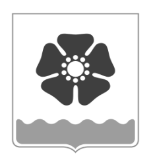 Городской Совет депутатовмуниципального образования «Северодвинск» (Совет депутатов Северодвинска)шестого созываРЕШЕНИЕО согласовании продажи муниципального имущества МП КШПВ соответствии со статьей 295 Гражданского кодекса Российской Федерации, Федеральным законом от 22.07.2008 № 159-ФЗ «Об особенностях отчуждения недвижимого имущества, находящегося в государственной или в муниципальной собственности                 и арендуемого субъектами малого и среднего предпринимательства, и о внесении изменений в отдельные законодательные акты Российской Федерации» (далее – Федеральный закон     от 22.07.2008 № 159-ФЗ), Федеральным законом от 14.11.2002 № 161-ФЗ                               «О государственных и муниципальных унитарных предприятиях», Порядком распоряжения имуществом, находящимся в хозяйственном ведении (оперативном управлении) муниципальных предприятий и учреждений, утвержденным решением Муниципального Совета Северодвинска от 30.10.2003 № 140, Совет депутатов Северодвинскарешил:Арендатор (общество с ограниченной ответственностью «Ремикс») нежилого помещения общей площадью 77,4 кв. м, расположенного по адресу: Архангельская область, город Северодвинск, улица Мира, дом 3А, пом. 20060, кадастровый номер 29:28:112207:2012, соответствует требованиям, предъявляемым статьей 3 Федерального закона от 22.07.2008 № 159-ФЗ, по реализации преимущественного права на приобретение указанного объекта недвижимости.Согласовать продажу находящегося в хозяйственном ведении Северодвинского муниципального унитарного предприятия «Комбинат школьного питания» (далее – МП КШП) нежилого помещения общей площадью 77,4 кв. м, расположенного по адресу: Архангельская область, город Северодвинск, улица Мира, дом 3А, пом. 20060, кадастровый номер 29:28:112207:2012, обществу с ограниченной ответственностью «Ремикс».Установить:Цену продажи муниципального имущества не ниже равной рыночной стоимости, определенной независимым оценщиком в порядке, установленном Федеральным законом от 29.07.1998 № 135-ФЗ «Об оценочной деятельности в Российской Федерации».Форму платежа: единовременно.Денежные средства, полученные от продажи имущества, указанного в пункте 1 настоящего решения, остаются в распоряжении МП КШП и могут быть использованы исключительно на приобретение (восстановление) основных фондов.Настоящее решение вступает в силу со дня его официального опубликования.Опубликовать (обнародовать) настоящее решение в бюллетене нормативно-правовых актов муниципального образования «Северодвинск» «Вполне официально», разместить в сетевом издании «Вполне официально» (вполне-официально.рф)                               и на официальных интернет-сайтах Совета депутатов Северодвинска и Администрации Северодвинска.от№  ПредседательСовета депутатов Северодвинска______________________М.А. СтарожиловГлава муниципального образования«Северодвинск»   ________________________И.В. Скубенко                                                             